AJ – 5. třída do 11. 4.Úkoly:1.) Učebnice str. 50 , cv. 1 / 2 – přepiš do English sešitu2. ) Pracovní sešit str. 70, kde máte gramatický přehled – 5.1 Předložky místa:- překreslete obrázky do English sešitu a popište anglicky i česky.Atˇ se vám daří!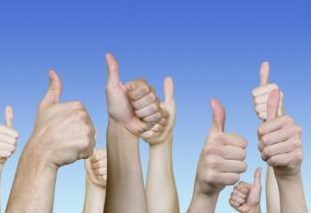 